                                                                                «УТВЕРЖДАЮ»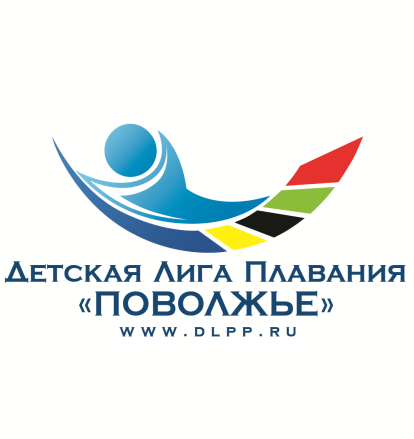                                                                   Председатель Правления                                 ДАНО «Детская Лига Плавания «Поволжье»       ______________________Д.А.Беляков    Календарный план спортивно-массовых мероприятий«Детской Лиги Плавания «Поволжье» на 2020 год.ДатаНазвание мероприятияМесто проведенияНазвание мероприятияпроведения5-й этап Межрегионального Кубка «Детской Лиги Плавания «Поволжье» 2019-2020гг.Пенза18.01.20205-й этап Межрегионального Кубка «Детской Лиги Плавания «Поволжье» 2019-2020гг.Пенза6-й этап Межрегионального Кубка «Детской Лиги Плавания «Поволжье» 2019-2020гг.Пенза25.01.20206-й этап Межрегионального Кубка «Детской Лиги Плавания «Поволжье» 2019-2020гг.Пенза7-й этап Межрегионального Кубка «Детской Лиги Плавания «Поволжье» 2019-2020гг.Пенза01.02.20207-й этап Межрегионального Кубка «Детской Лиги Плавания «Поволжье» 2019-2020гг.Пенза7.02-9.02.2020 Всероссийские соревнования "Детской Лиги плавания  "Поволжье" КазаньДП 6.02.2020 на призы ЗТР Долговой Г.В. Юноши 2002-2009г.р., девушки 2003-2011 г.р.ДВВС Соревнования «Детской Лиги Плавания «Поволжье» среди детей, занимающихся в платных группахПенза29.02.2020Соревнования «Детской Лиги Плавания «Поволжье» среди детей, занимающихся в платных группахПенза8-й этап Межрегионального Кубка «Детской Лиги Плавания «Поволжье» 2019-2020гг.Пенза14.03.20208-й этап Межрегионального Кубка «Детской Лиги Плавания «Поволжье» 2019-2020гг.Пенза9-й этап Межрегионального Кубка «Детской Лиги Плавания «Поволжье» 2019-2020гг.Пенза04.04.20209-й этап Межрегионального Кубка «Детской Лиги Плавания «Поволжье» 2019-2020гг.ПензаВсероссийские соревнования Детской Лиги Плавания «Поволжье» посвященные дню Космонавтики на призы Героя России, летчика-космонавта Самокутяева А.М.   Юноши 2002-2009г.р., девушки 2003-2011 г.р.Пенза12.04 - 14.04.2020Всероссийские соревнования Детской Лиги Плавания «Поволжье» посвященные дню Космонавтики на призы Героя России, летчика-космонавта Самокутяева А.М.   Юноши 2002-2009г.р., девушки 2003-2011 г.р.ПензаДП 11.04.2020Всероссийские соревнования Детской Лиги Плавания «Поволжье» посвященные дню Космонавтики на призы Героя России, летчика-космонавта Самокутяева А.М.   Юноши 2002-2009г.р., девушки 2003-2011 г.р.ПензаМежрегиональные соревнования "Детской Лиги плавания "Поволжье" в рамках Олимпийского фестиваля (6 видов спорта)Пенза1.05.-03.05.2020Межрегиональные соревнования "Детской Лиги плавания "Поволжье" в рамках Олимпийского фестиваля (6 видов спорта)ПензаДП 30.04.2020Межрегиональные соревнования "Детской Лиги плавания "Поволжье" в рамках Олимпийского фестиваля (6 видов спорта)Пенза10-й этап Межрегионального Кубка «Детской Лиги Плавания «Поволжье» 2019-2020гг.Пенза16.05.202010-й этап Межрегионального Кубка «Детской Лиги Плавания «Поволжье» 2019-2020гг.Пенза11-й этап Межрегионального Кубка «Детской Лиги Плавания «Поволжье» 2019-2020гг.Пенза30.05.202011-й этап Межрегионального Кубка «Детской Лиги Плавания «Поволжье» 2019-2020гг.ПензаМежрегиональные соревнования Детской Лиги Плавания «Поволжье» посвященные памяти Героя России Плотниковой М.В. (2003-2011 г.р.)Пенза19.06 -21.06.2020Межрегиональные соревнования Детской Лиги Плавания «Поволжье» посвященные памяти Героя России Плотниковой М.В. (2003-2011 г.р.)ПензаДП 18.06.2020Межрегиональные соревнования Детской Лиги Плавания «Поволжье» посвященные памяти Героя России Плотниковой М.В. (2003-2011 г.р.)Пенза10.07-12.07.2020Соревнования Детской Лиги Плавания «Поволжье»КрымДП 9.07.2020На открытой водеОткрытая вода1-й этап Межрегионального Кубка «Детской Лиги Плавания «Поволжье» 2020-2021гг.Пенза19.09.20201-й этап Межрегионального Кубка «Детской Лиги Плавания «Поволжье» 2020-2021гг.ПензаВсероссийские соревнования Детской Лиги Плавания «Поволжье» Юноши 2002-2009г.р., девушки 2003-2011 г.р.Пенза25.09-27.09.2020Всероссийские соревнования Детской Лиги Плавания «Поволжье» Юноши 2002-2009г.р., девушки 2003-2011 г.р.ПензаДП 24.09.2020Всероссийские соревнования Детской Лиги Плавания «Поволжье» Юноши 2002-2009г.р., девушки 2003-2011 г.р.Пенза2-й этап Межрегионального Кубка «Детской Лиги Плавания «Поволжье» 2020-2021гг.Пенза03.10.20202-й этап Межрегионального Кубка «Детской Лиги Плавания «Поволжье» 2020-2021гг.Пенза16.10.20203-й этап Межрегионального Кубка «Детской Лиги Плавания «Поволжье» 2020-2021гг.Пенза16.10.20203-й этап Межрегионального Кубка «Детской Лиги Плавания «Поволжье» 2020-2021гг.Пенза30.10-1.11.2020Международный турнир «Детской Лиги Плавания «Поволжье» Беларусьг.Пинск21.11.2020Соревнования Детской Лиги Плавания «Поволжье» "Умею плавать"Пенза21.11.2020Соревнования Детской Лиги Плавания «Поволжье» "Умею плавать"Пенза05.12.20204-й этап Межрегионального Кубка «Детской Лиги Плавания «Поволжье» 2020-2021гг.Пенза05.12.20204-й этап Межрегионального Кубка «Детской Лиги Плавания «Поволжье» 2020-2021гг.ПензаМежрегиональные соревнования на призы Детской Лиги Плавания «Поволжье» среди спортсменов 2003-2010г.р. и моложеПенза17.12-20.12.2020Межрегиональные соревнования на призы Детской Лиги Плавания «Поволжье» среди спортсменов 2003-2010г.р. и моложеПензаДП 16.12.2020Межрегиональные соревнования на призы Детской Лиги Плавания «Поволжье» среди спортсменов 2003-2010г.р. и моложеПенза